The Great AwakeningReligion was central to 18th century American lifeColonial printers produced more religious works than anything else1730s religious revival among Presbyterians and CongregationalistsMostly a New England and middle colonies phenomenonMinisters emphasized the need for a “new birth” through religious conversionJonathan Edwards (MA) one of the most well-known pastors of the eraEdwards preached about God’s grace and eternal damnation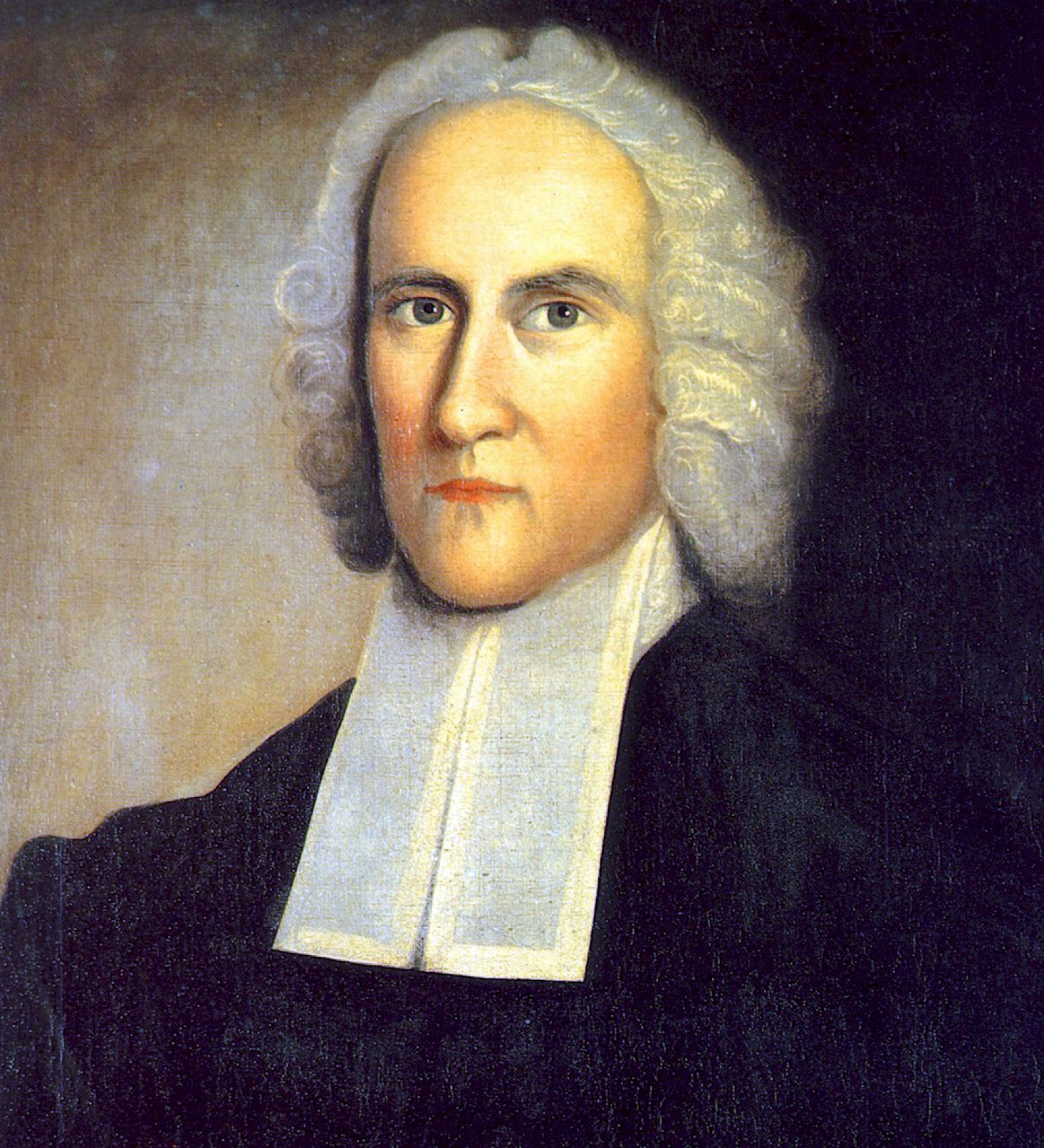 George Whitefield created huge religious fervor in 1739British minister travelled the colonies preaching to large crowds over a 2 yr. period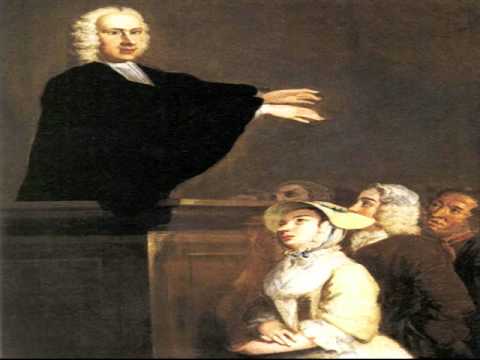 He turned churches into a type of theaterDramatic gestures, lots of emotion, etc.These performances were popular with all groupsThousands of “awakened souls” joined old churches or formed new onesWhitefield became a type of religious celebrity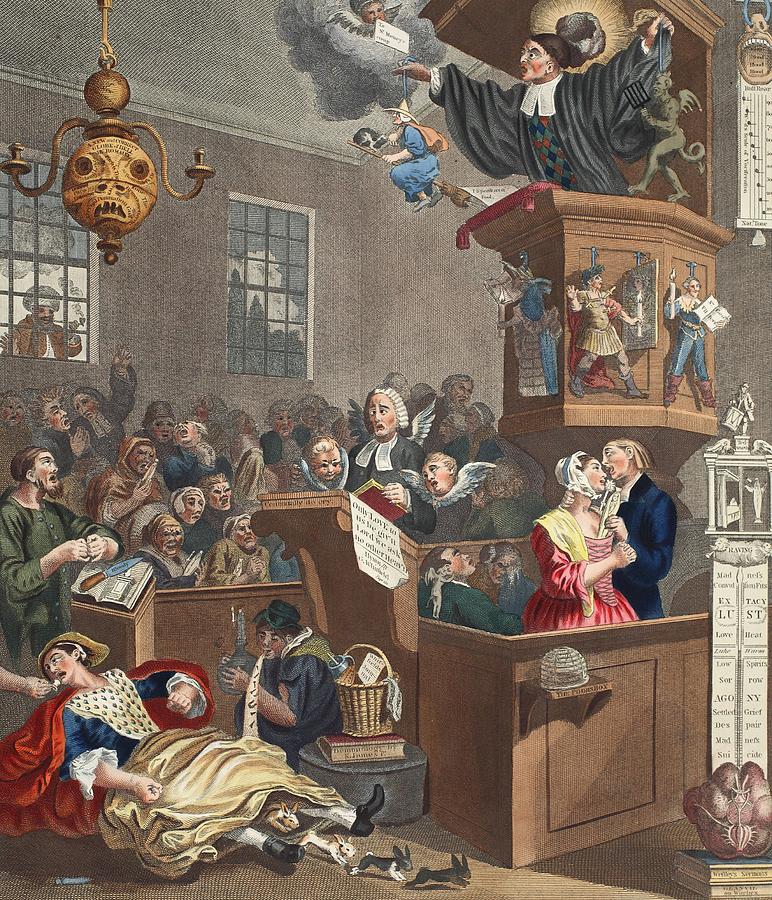 Great Awakening AftermathMany awakened church members criticized ministersPopular ministers began going from town to townColonials became more divided along religious linesBaptists were the biggest champion of the AwakeningMany Presbyterian and Baptists churches began in the SouthAmericans were constantly at odds: religion, ethnic & racial dividesDivides between coastal and backcountry culturesOld Lights: religious traditionalistsNew Lights: religious revivalists New church members became defenders of religious freedomThis should not be restricted by the gov’t